Publicado en Madrid el 25/10/2023 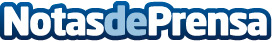 Bosch apuesta por las bombas de calor como la clave para cumplir los objetivos climáticosBosch Home Comfort pone el foco en la importancia de continuar investigando en la fabricación de soluciones que aporten una mayor eficiencia energética y que incorporen tecnologías limpias para impulsar la descarbonizaciónDatos de contacto:Havas PRHavas PR914 56 90 00Nota de prensa publicada en: https://www.notasdeprensa.es/bosch-apuesta-por-las-bombas-de-calor-como-la Categorias: Nacional Sociedad Madrid Hogar Sostenibilidad Innovación Tecnológica Sector Energético http://www.notasdeprensa.es